What is RaiseRight? RaiseRight (formerly called Scrip) is a  fundraising program to help families earn money towards expenses that apply to sports, clubs and other school organizations while you shop! You, your family members and friends can set up an account and buy gift cards from over 780 retailer brands you already shop at and earn a rebate (2-15+%) on every gift card you purchase that comes back to your student account. It takes minutes to sign up and start shopping for gift cards, and ecards make it possible to have the cards/funds available immediately in your online wallet. Our longtime RaiseRight/Scrip Coordinator, Monica McCain, created her own nonprofit foundation to assist with fundraising at Waukesha North with RaiseRight. This allows her to offer physical gift cards to you fasterl, and allows the option for online payments.How it works?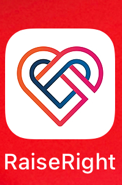 
 1. Go  to RaiseRight.com or download the app.  2. Create an account under YOUR  name using the enrollment code 87XAFDB3I5TA (Monica McCain Foundation).  Enter your child’s name in the Personal Information Section to indicate who you are raising money for and which class (Waukesha North Band). This is where your family and friends can raise money that go to your student’s ISA!3. (Optional but highly suggested) Link your bank account to allow you to make instant online payments.  A 29 cent fee per transaction is charged, but  this is especially helpful if you find yourself at a store (like Home Depot) that offers eCards. Order and pay online in the store and have the ecard available within minutes for those large purchases. You can also instantly reload existing cards right before you use them and no longer have to have your money tied up in gift cards you aren’t using. 4. If paying by check,  print your order and place it with your check (please make your checks out to the Monica McCain Foundation) inside an envelope. On the outside of envelope please indicate your name, your child’s name,  and also your phone number. Drop off your envelope to Monica in the locked Scrip box on her railing by her front door:1036 West Cumberland Drive, Waukesha, WI 531885. Ecards will appear in your online wallet as soon as payments are processed. Monica will call or text you when physical gift cards can be picked up from her. 6. Monica will work with the school and send funds Quarterly to be added to your ISA account. Check your balance in Charms to track deposits. 7. Make sure to add Reloadable physical gift cards to your online wallet to track your balances and easily add funds when needed.8. Keep an eye out for BONUSES that can earn you extra %s on your favorite stores. For example : Often Kwik Trip Gas Cards will offer 9% back instead of their usual 4%. Be sure to reload your cards at these times to maximize your ISA earnings!Text (262) 853-5757 or email Monica  with questions or concerns Monica1518@twc.com She is happy to help you get started and help with any issues. 